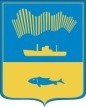 АДМИНИСТРАЦИЯ ГОРОДА МУРМАНСКАКОМИТЕТ ПО ОБРАЗОВАНИЮПРИКАЗ___22.09.2022___                                                                                  № ___1826___О внесении изменений в приказ комитета по образованию администрации города Мурманска от 26.08.2022 № 1541 «О графике проведения школьного этапа всероссийской олимпиады школьников в городе Мурманске в 2022-2023 учебном году»В связи с проведением 11 октября 2022 года общероссийской образовательной акции «Всероссийский экономический диктант» (письмо Министерства образования и науки Мурманской области от 26.08.2022                        № 17-02/8072-ДК «О направлении информации») п р и к а з ы в а ю:внести в приказ от 26.08.2022 № 1541 «О графике проведения школьного этапа всероссийской олимпиады школьников в городе Мурманске в 2022-2023 учебном году» следующие изменения:Изложить пункт 1.2. в следующей редакции:«1.2. В очном формате на базах муниципальных общеобразовательных учреждений:Председатель комитета                                                                       Т.М. Ларина10 октября, понедельникгеография французский язык12 октября, средаобществознание13 октября, четверглитература экология14 октября, пятницаисториятехнология15 октября, субботафизическая культураискусствоэкономика17 октября, понедельниканглийский язык19 октября, средаосновы безопасности жизнедеятельностинемецкий языкправо20 октября, четвергрусский язык»